MUNICIPIO DE CARATINGA/MG - Extrato de Resultado – Pregão Presencial 56/2019. Objeto: aquisição de materiais elétricos, para atender as necessidades das Secretarias Municipais. Vencedor com menor preço por item: COLIMP CONSTRUTORA LTDA itens 10, 14, 17, 59, 60, 61, 131, 134, 135, 139, 152, 179, 196, 230, 233, 244, 258, 274, 276. Valor global final R$ 138.457,80 (cento e trinta e oito mil quatrocentos e cinquenta e sete reais e oitenta centavos); L & V VAREJO ATACADO E SERVIÇO LTDA – ME itens 1, 2, 3, 4, 5, 6, 7, 8, 13, 15, 18, 20, 21, 22, 23, 24, 25, 26, 29, 31, 32, 33, 34, 35, 37, 38, 40, 41, 42, 44, 45, 46, 47, 48, 49, 50, 51, 52, 53, 54, 55, 56, 57, 58, 62, 63, 64, 65, 66, 67, 72, 73, 76, 77, 78, 79, 80, 81, 82, 83, 84, 85, 86, 87, 88, 90, 91, 92, 93, 94, 95, 96, 98, 99, 100, 101, 102, 104, 106, 107, 108, 109, 110, 111, 112, 113, 114, 115, 116, 117, 118, 119, 120, 121, 122, 123, 124, 125, 126, 127, 129, 130, 132, 133, 136, 137, 138, 140, 141, 142, 143, 144, 145, 146, 148, 149, 150, 153, 154, 155, 156, 157, 158, 160, 161, 162, 163, 164, 165, 170, 171, 174, 175, 178, 181, 182, 183, 184, 188, 191, 193, 194, 195, 200, 201, 202, 203, 204, 207, 214, 226, 229, 231, 232, 234, 235, 236, 237, 239, 242, 243, 247, 248, 249, 250, 253, 254, 257, 259, 260, 261, 267, 268, 269, 270, 272, 275, 277, 278, 279, 280, 281, 282, 284, 287, 288, 290, 291, 292, 293, 294, 295, 296, 297, 298, 299, 300, 301, 302, 303, 305, 306, 316, 317, 324, 325, 327. Valor global final R$ 906.372,50 (novecentos e seis mil trezentos e setenta e dois reais e cinquenta centavos); SANTIM ILUMINAÇÃO LTDA – EPP itens 39, 70, 71, 103, 128, 159, 168, 169, 172, 211, 217, 223. Valor global final R$ 122.980,00 (cento e vinte e dois mil novecentos e oitenta reais); DELVALLE MATERIAIS ELÉTRICOS LYDA – EPP itens 9, 11, 12, 16, 19, 27, 28, 30, 36, 43, 68, 69, 74, 75, 89, 97, 105, 147, 151,166, 167, 173, 176, 177, 180, 185, 187, 189, 190, 192, 197, 198, 199, 205, 206, 208, 209, 210, 212, 213, 215, 216, 218, 219, 220, 221, 222, 224, 225, 227, 228, 238, 240, 241, 245, 246, 251, 252, 255, 256, 262, 263, 264, 265, 266, 271, 273, 283, 285, 286, 289, 304, 307, 308, 309, 310, 311, 312, 313, 314, 315, 318, 319, 320, 321, 322, 323, 326, 328, 329, 330, 331, 332, 333, 334, 335, 336, 337. Valor global final R$ 398.143,90 (trezentos e noventa e oito mil cento e quarenta e três reais e noventa centavos). Caratinga/MG, 9 de julho de 2019. Bruno César Veríssimo Gomes– Pregoeiro.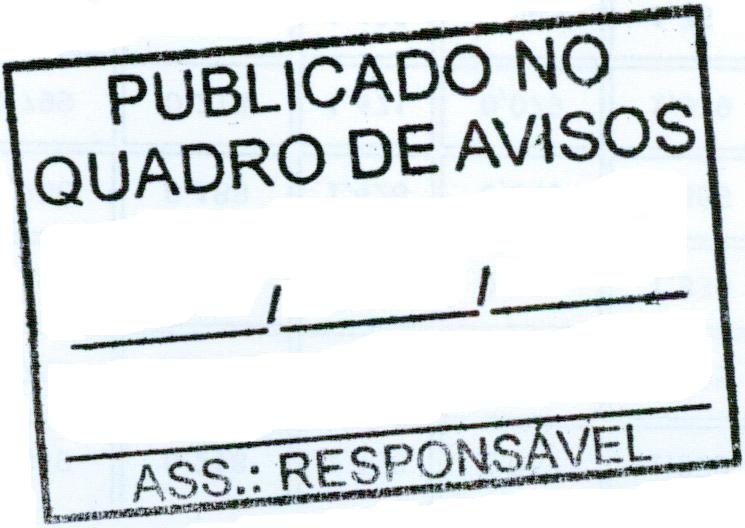 